Top tipsPut these measurements in order starting with the smallest.100 grammes85 grammes75 grammesExplain your thinkingPosition the symbolsPlace the correct symbol between the measurements  > or <36cm                  63cm130ml                103mlExplain your thinkingUndoingThe film finishes two hours after it starts. It finishes at 4.30. What time did it start?Draw the clock at the start and the finish of the film.        Start                               Finish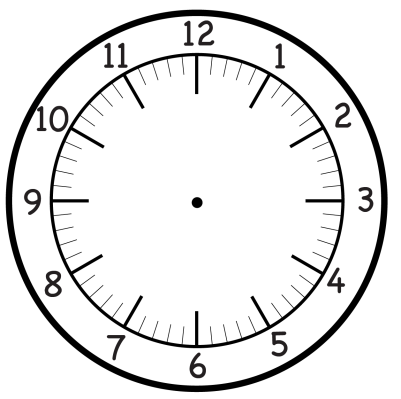 Explain thinkingThe time is 3:15pm.Kate says that in two hours she will be at her football game which starts at 4:15. Is Kate right? Explain why.ApplicationDraw two lines whose lengths differ by 4cm.PossibilitiesHow many different ways can you make 63p using only 20p, 10p and 1p coins?The answer is …. 3 hoursWhat is the question?What do you notice?What do you notice?1 hour = 60 minutes½ hour = 30 minutes¼ hour = 15 minutesWrite down some more time facts like these